О внесении изменений в постановлениеадминистрации г. Канска № 651 от 11.07.2019В соответствии с Федеральным Законом от 24.06.1999 № 120-ФЗ «Об основах системы профилактики безнадзорности и правонарушений несовершеннолетних», Постановлением Правительства Российской Федерации от 06.11.2013  № 995 «Об утверждении Примерного положения о комиссиях по делам несовершеннолетних и защите их прав», Законом Красноярского края от 31.10.2002 № 4-608 «О системе профилактики безнадзорности и правонарушений несовершеннолетних», Постановлением администрации города Канска от 23.04.2020 № 362 «Об утверждении положения о комиссии по делам несовершеннолетних и защите их прав г.Канска», ст. 30, 35 Устава города Канска, ПОСТАНОВЛЯЮ:1. Внести в постановление администрации г. Канска № 651 от 11.07.2019 «Об утверждении состава комиссии по делам несовершеннолетних и защите их прав г. Канска» следующие изменения:1.1. Изложить приложение к постановлению администрации города Канска от 11.07.2019 № 651 в новой редакции, согласно приложению к настоящему постановлению.2. Ведущему специалисту Отдела культуры администрации города Канска (Нестерова Н.А.) разместить настоящее постановление на официальном сайте муниципального образования город Канск в сети Интернет.3. Контроль за исполнением настоящего постановления возложить на заместителя главы города по социальной политике Ю.А. Ломову.4. Настоящее постановление вступает в силу со дня подписания.Исполняющий обязанностиглавы города Канска                                                                           С.В. ОбверткинаПриложение к постановлению администрации г. Канска от от 17.12.2020 № 1130Состав комиссиипо делам несовершеннолетних и защите их прав г. КанскаЗаместитель главы городапо социальной политике                                                                       Ю.А. Ломова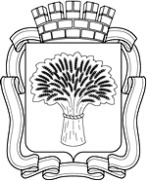 Российская ФедерацияАдминистрация города Канска
Красноярского краяПОСТАНОВЛЕНИЕРоссийская ФедерацияАдминистрация города Канска
Красноярского краяПОСТАНОВЛЕНИЕРоссийская ФедерацияАдминистрация города Канска
Красноярского краяПОСТАНОВЛЕНИЕРоссийская ФедерацияАдминистрация города Канска
Красноярского краяПОСТАНОВЛЕНИЕ17.12.2020№1130№ п/пФИОдолжность1Ломова Юлия Анатольевназаместитель главы города Канска по социальной политике, председатель комиссии2Вовк Валентина Евгеньевнадиректор МБУ «ММЦ» г. Канска, заместитель председателя комиссии3Безруких Елена Георгиевнаконсультант – ответственный секретарь комиссии по делам несовершеннолетних и защите их прав, секретарь комиссииЧлены комиссииЧлены комиссииЧлены комиссии4Банин Николай Викторовичначальник МО МВД России «Канский» (по согласованию)5Бобрик Алексей Викторович главный врач КГБУЗ "Канская МДБ" (по согласованию)6Бурмашева Наталья Павловнаисполняющий обязанности начальника Отдела физической культуры, спорта и молодежной политики администрации г. Канска7Василенко Николай НиколаевичВРИО начальника ОНДиПР по городу Канску и Канскому району УНДПР ГУ МЧС России по Красноярскому краю (по согласованию)8Гаврилова Галина Адамовнадиректор КГБ ПОУ «Канский политехнический колледж», депутат Канского городского Совета депутатов шестого созыва (по согласованию)9Горкунова Ирина Павловназаместитель директора КГКУ «ЦЗН г. Канска» (по согласованию)10Григоревская Оксана Владимировнаглавный специалист УО администрации города Канска (по согласованию)11Каратаева Ольга Александровнадиректор КГБУ СО Центр семьи «Канский», представитель Уполномоченного по правам ребенка Красноярского края в городе Канске (по согласованию)12Кисилев Тимофей Сергеевичсотрудник УФСБ России по Красноярскому краю (по согласованию)13Кислянская Светлана Александровнаведущий специалист по работе с несовершеннолетними комиссии по делам несовершеннолетних и защите их прав14Леонтьева Ирина Владимировнаначальник Отдела культуры администрации г. Канска15Морозова Наталья Анатольевнадиректор КГБУ СО КЦСОН «Восточный» (по согласованию)16Пархоменко Сергей Александровичзаместитель руководителя следственного отдела по Канскому району ГСУ СК Российской Федерации по Красноярскому краю и Республике Хакасия (по согласованию)17Петрова Ольга Сергеевнаглавный специалист по работе с несовершеннолетними комиссии по делам несовершеннолетних и защите их прав18Поляков Владимир Эдуардовичпредседатель Канского городского Совета депутатов (по согласованию)19Рева Евгения Юрьевназаместитель руководителя УО администрации города Канска (по согласованию)20Саповская Ольга Леонидовнаначальник Канского МФ ФКУ УИИ ГУФСИН России по Красноярскому краю (по согласованию)21Стародуб Анастасия Александровнаинспектор ПДН ЛПП на ст. Канск-Енисейский ЛО МВД России на ст. Иланская (по согласованию)22Танчук Татьяна Дмитриевнаруководитель ТО КГКУ «УСЗН» по г. Канску и Канскому району (по согласованию)23Тулюля Евгений Анатольевичзаместитель начальника ОУУП и ПДН, начальник ОДН МО МВД России «Канский» (по согласованию)24Чернова Людмила Азарьевназаместитель главного врача по детству КГБУЗ «Канская МБ» (по согласованию)25Черных Галина Николаевнаначальник Отдела опеки и попечительства УО администрации города Канска (по согласованию)